TABELLA  EDUCAZIONE CIVICAVALUTAZIONE I QUADRIMESTREProf./prof.ssa ______________________________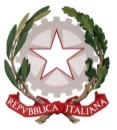 Istituto d’Istruzione Superiore Secondaria Statale“Eugenio Pantaleo”  Docente_____________________________________Docente_____________________________________Disciplina__________________________Disciplina__________________________Classe___________Classe___________Elenco alunniCognome/ NomeVOTO